ТЕРРИТОРИАЛЬНАЯ ИЗБИРАТЕЛЬНАЯ КОМИССИЯ
ГОРОДА УССУРИЙСКА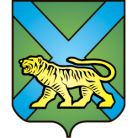 РЕШЕНИЕ г. УссурийскО кандидатуре для исключения из резерва составов участковых комиссий Приморского краяНа основании пункта 9 статьи 26 Федерального закона «Об основных гарантиях избирательных прав и права на участие в референдуме граждан Российской Федерации», пункта 25 Порядка формирования резерва составов участковых комиссий и назначении нового члена участковой комиссии из резерва составов участковых комиссий, утвержденного постановлением ЦИК России от 5 декабря 2012 года № 152/1137-6 (далее – Порядок), территориальная избирательная комиссия города УссурийскаРЕШИЛА:1. Предложить Избирательной комиссии Приморского края для исключения из резерва составов участковых комиссий Приморского края группы избирательных участков с № 2801 по № 2869, с № 3801 по № 3831 кандидатуру согласно приложению.2. Направить настоящее решение и список кандидатур для исключения из резерва составов участковых комиссий Приморского края в Избирательную комиссию Приморского края.3. Разместить настоящее решение на официальном сайте администрации Уссурийского городского округа в разделе «Территориальная избирательная комиссия города Уссурийска» в информационно-телекоммуникационной сети «Интернет».Председатель комиссии                                                             О.М. МихайловаСекретарь комиссии	    			                                  Г.С. БурдыковПриложение к решению территориальнойизбирательной комиссии города Уссурийскаот 21 июля 2016 года № 63/10Список кандидатур для исключения из резерва составов участковых комиссий Приморского края избирательных участков с № 2801 по № 2869, с № 3801 по № 383121 июля 2016 года                           № 63/10№п/пФамилия, имя, отчествоДата рожденияНаименование субъекта выдвижения Очередность назначения, указанная политической партией (при наличии)№ избирательного участкана основании подпункта «г» пункта 25 Порядкана основании подпункта «г» пункта 25 Порядкана основании подпункта «г» пункта 25 Порядкана основании подпункта «г» пункта 25 Порядкана основании подпункта «г» пункта 25 Порядкана основании подпункта «г» пункта 25 Порядка1.Яценко Светлана Григорьевна19.08.1966Собрание избирателей по месту работы: Уссурийский почтамт Управления Федеральной почтовой связи Приморского края – филиал ФГУП «Почта России»3818